Jr. Fair Swine Identification FormDue by 11:59 p.m. Monday, May 9th Mail or deliver to OSUE Office, email cooper.2360@osu.edu , or complete online form https://go.osu.edu/cchogearnotch Exhibitor(s) Name:  											Exhibitors Club/ Chapter: 										Phone Contact Information (if questions): 								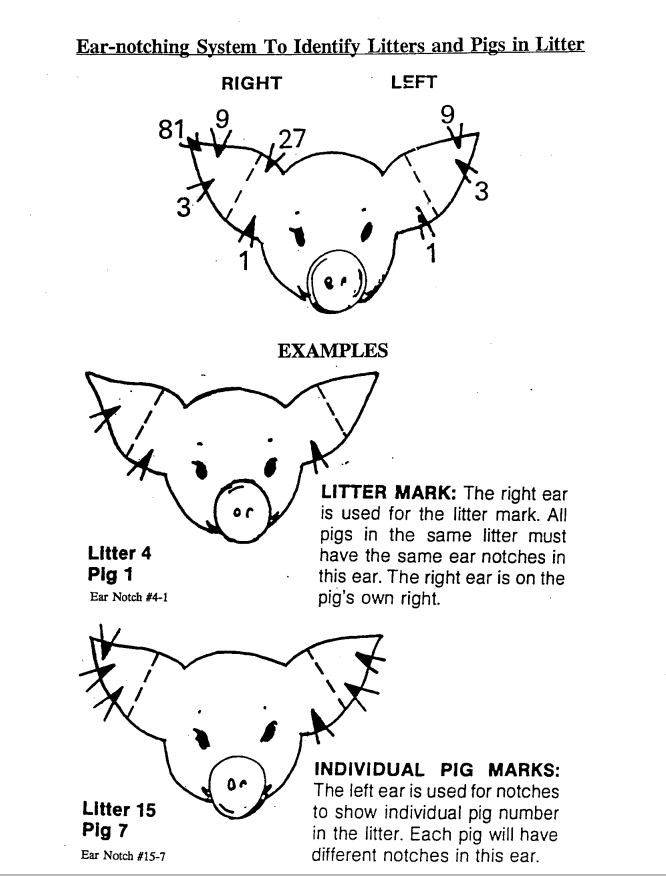 2022 Jr. Fair Swine Identification Form2022 Jr. Fair Swine Identification FormEar Notch Number(Liter #, Pig #)Description of Pig (Color, Markings, Barrow or Gilt, Short or Long Tail). If hog has a tag, please also List Tag# here.